MURTUZA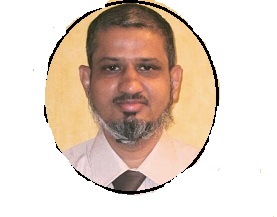 Quality, Health Safety Environment Management Professional / Trainer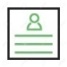 Results focused management professional offering >25 years of progressive leadership experience in Safety, QualityAssurance/Control,a demonstratedhistoryinQHSEAudits& trainings.  Vast practical knowledge of QHSE management systems development, implementation, monitoring and auditing that meets the standards & customer expectations. Areas of expertize include ISO 9001, OHSAS 18001, ISO 14001, API Q1 and Abu Dhabi Occupational Health & Safety Management RegulatoryFrameworkforIndustrialSector.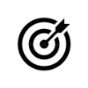 CAREER OBJECTIVEProactive and result driven professional seeking a challenging opportunity by utilizing my skills, experience and make an impact through comprehensive training and implementation of QHSE programs which are uniquely tailoredwith committed & dedicated people and to be a valuable asset in a position offering advancement within the organization.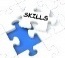 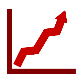 CAREER PROGRESSION 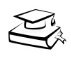 July 1990: Diploma in MechanicalEngineering (Industry Integrated Course) – GradeFirst Class Institute:L&T InstituteofTechnology;Powai;Mumbai,India, affiliated to Board of Technical Examinations – MS.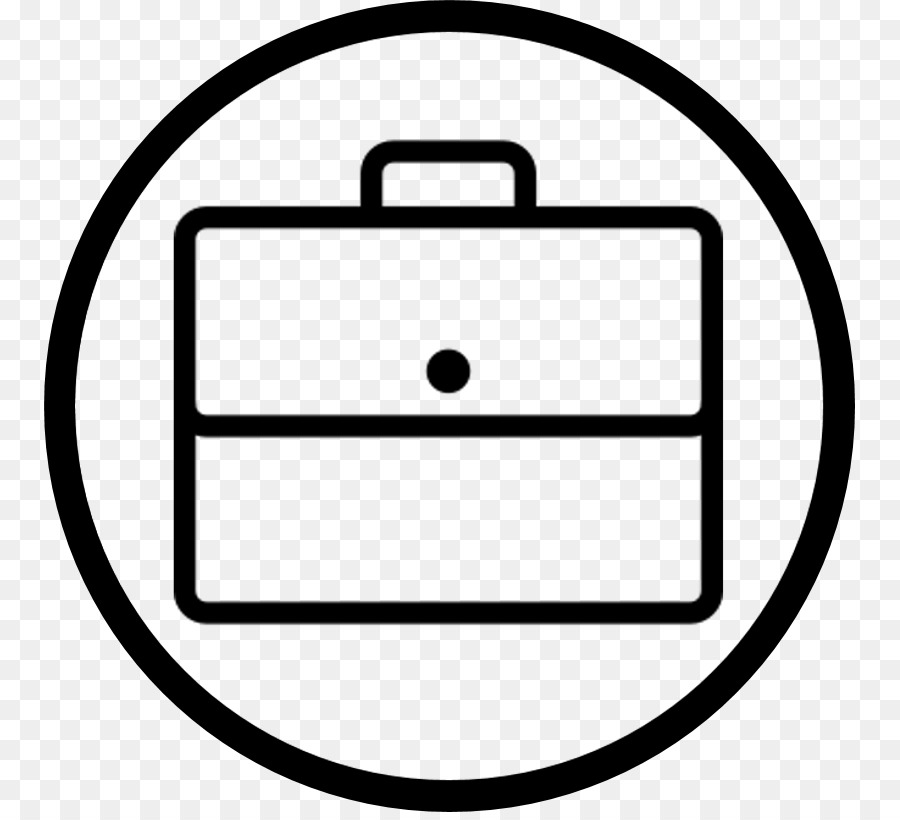 Key Responsibilities:Management SystemsModelingtheQuality, Health & SafetyVision&Valuesandinspiringcommitment.Design Industrial Excellence Roadmaps for Quality, Health & Safetyaligned with overall business objectives. Promote a High-Quality, Health & Safetyculture within all practices.Develop and implement Quality, Health & Safetyexpertise across all functions and procedures, making recommendations, forecasts and implementing analysis where required. Establish Quality, Health & SafetyKPIsandTargetsto incorporatewithinthe businessplan.Implement and develop Company’s Quality, Health & Safetysystems.Identify requirements to which Company shall comply and possible areas of non-compliance Work autonomously and organize the individual team members and execute excellent Quality, Health & Safety standards at all times and on the follow core areas:Auditor, investigator, advisor. Provide support for Management, and operational team. Support Continuous improvement activities. Recommend, Promote, Coordinate Quality, Health & Safety related initiatives and directives across the organization. Assist, and coordinate corporate/externalQuality, Health & Safetydocuments, company-wide projects including committee involvement and support.Execute compliance measurements and implement areas of improvement into the Quality, Health & Safety management system, and assist operations team in implementing appropriate actions Schedule and coordinate internal, external audits for Quality, Health & Safety Management Systems and their effectiveness.Establish controls for Management of change and business continuityplans (Synergy).Overseedevelopmentofhazardandriskregister, environment aspects & impact and, legal register.Identify actions to address Quality, Health & Safety risk and opportunities.Liaisingwithcustomers,legal authoritiesfor Quality, Health & Safetyincludingassistinginvestigations.Lead Quality, Health & Safetyinvestigationsandimplement corrective actions to prevent recurrenceofnon-conformitiesinprocessesorsystems.Key Responsibilities: QualityEnsure that quality systems and quality assurance activities within the organization are performed in accordance with internal and external requirements. Develop visual standards for effortless understanding at the operator level to achieve the optimum quality standards.Train the supervisory and management team to perform quality visits to eradicate the RAs & RCs at the workplace.Developed and implemented First Article inspection procedures and formats for validating the process parameters prior to production stage.Review, approve and validate QP/ITP from customers/TPI. Oversee the calibrations of measuring and test equipment’s and validation of critical processes. Execute internal & external quality audits, critical process audits and Management Reviews. Lead & facilitate quality improvement projects such as CIT quality feedback, auto control as part of continual improvement process.Organize customer survey visits with Sales & Operations for customer’s perspective on products / services.  Customer feedback analysis and action plan to enhance customer satisfaction levels. Lead Supplier qualification process for critical purchases and supplier performance evaluations.    Key Responsibilities: Health, Safety, EnvironmentDevelop and implemented permit to work systems to assess the risks and controls required to prevent incidents. Review, approval of work at height permit and random monitoring of the activity to ensure compliance as per CoP.Review, approval of hot work permit and random monitoring of the activity to ensure compliance.Perform periodic HSE inspection, identify & implement corrective actions to ensure compliance.     Developed and implemented contractor management systems for comprehensive adherence to company’s HSE policy, procedures and regulations. Review, approval of contractor work permit and random monitoring of the activities to ensure compliance.Develop and conduct tool box talks/training to increase awareness on safety topics.Monitor safety adherence by the workforce, counsel/guide to make aware of consequences. Propose disciplinary actions for repeated non-adherence in coordination with HR (ex. PPE violation, procedure violations, etc..).    Organize, conduct weekly safety meetings to address workplace safety concerns and identify areas of improvement and get ideas to improve safety at individual workstations and overall. Maintain the testing/certification for lifting equipment’s, lifting gears to ensure legal compliance.Organize air, noise monitoring through 3rd party labs to ensure legal compliance.Lead & manage HSE improvement projects resulting in improvement of the work environment.Awareness, training and develop standards for 5”S” housekeeping as a basis for safety.   Develop tailor made behavioral safety program to raise the awareness of state to error risk pattern.Train the supervisory and management team to perform safety visits to eradicate the DAs, DCs at the workplace.Oversee training programs, medical surveillance, to ensure highest Quality, Health & Safety standards.  Analyze close calls and minor errors to continually improve the habits to work on.Key Responsibilities: Team ManagementOrganize intercompany events withcustomized programs/activities to promote Quality & Safety culture of the group. Identify best practices and facilitate deployment with teams to achieve operations excellence. Enhance performanceofOperationsinDubai–Dammam–AbuDhabiutilizingastructuredbenchmarkingprocess.Buildeffectiveworkingrelationshipswithmanagementandemployeesatalllevelsofthe organization.Providingguidance, leadershipfor operations team of bothdirect andindirect reports.Ensuringattributesandbehaviorsofdirectreportssupporttheirroleandpromoteallianceprinciples.Ensure employeeperformanceisalignedwithdepartmenttargetsandbehaviorisaligned with company Values.Key Responsibilities: ReportingMonthly and annual reporting of status tomanagement, corporate & legal authorities. 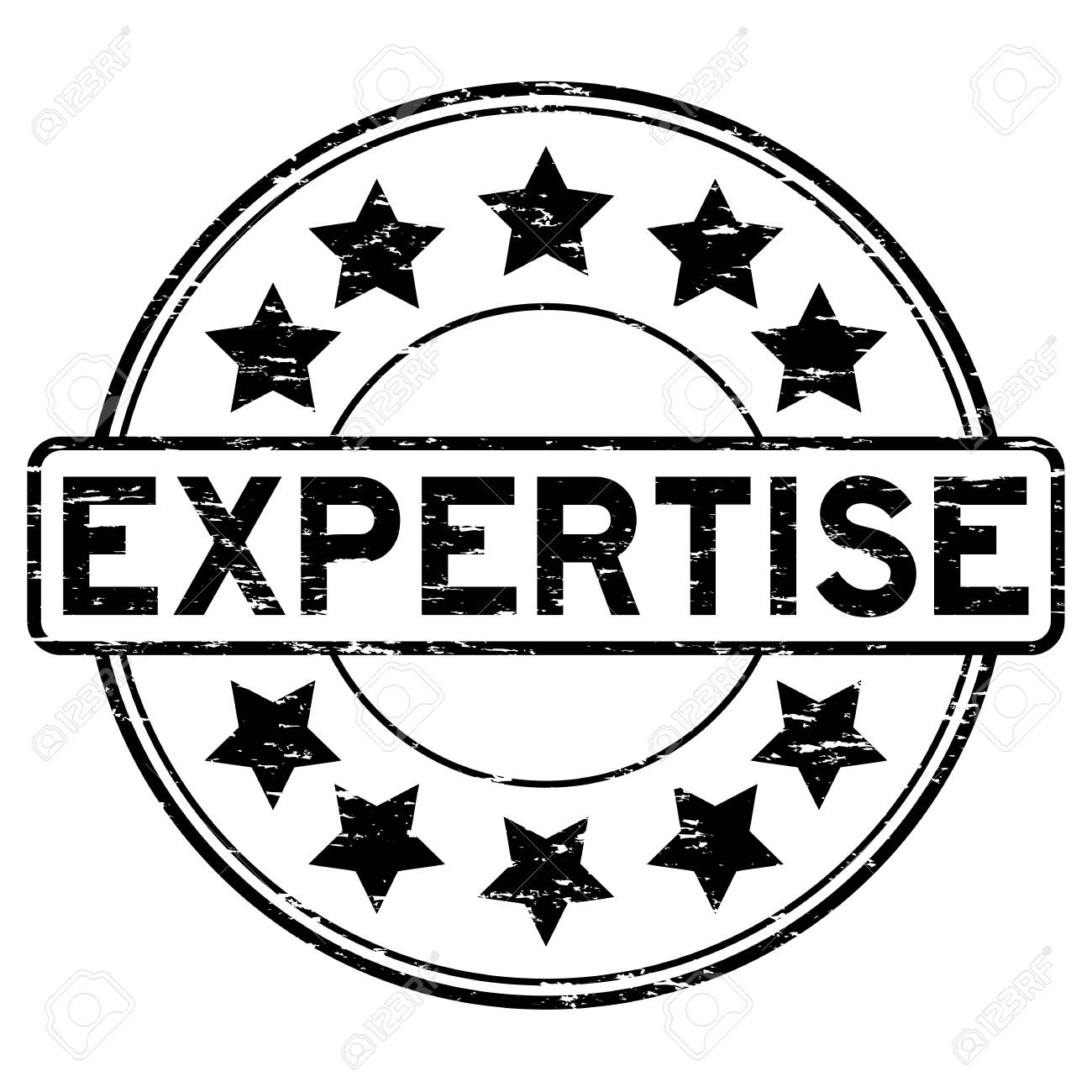 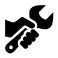 Previous Experience:Key Responsibilities:Formulate companywideTPMimplementationstrategiesandstandardizationactivitiesasperthe JIPM – TPMmethodology for TPM Award.Coordinateconsultantvisits,summarizing theTPMrequirementsforcompanywidefacilitation&implementation.Auditing the plant equipment’s for 7 steps of JishuHozen as per JIPM Autonomous Maintenance requirements.FollowupandmonitoringofTPMactivitiesfor audit preparations,awardapplication, and report preparations.Compiling and submission of TPM report of all 8 TPM pillars for evaluation & audits by JIPM auditors.Coordinate and facilitate thecompany’s2divisionsforproduct quality improvement projects such as Juran& QCC Perform internal audits for ISO9001&TS16949.SupportingCII–TPMClubofIndiawithsuccessfulimprovementprojectsreportsforpublishingin CII Manualsand presentationinseminar/conferences.Organizinginternal company events such as Family visits, Qualityweek, including activities andadministrativearrangementsfortheevents(competitions,evaluations, awards, felicitations).Key Responsibilities:Preparation&implementationofQualityPlans.Lead a teamofQualityinspectorstoachieveQualitytargets.EnsureQualitynormsoffinishproducts.Providenecessaryinfrastructurefor QualityAssurance.Organize&developQualityrelateddata.Liaison with 3rdpartyinspection representatives.Specifyandimplement correctiveactions.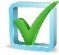 Zero LTI (LostTimeIncidents)forVallourecDrillingsitesinDubai&AbuDhabiforlast 8 ½years.Outstanding recordfor TotalRecordableInjury(TRIR) forVallourecsitesinDubai&AbuDhabi.Recipient ofVallourecGroupSafetyExcellenceAwardfor the Dubai site.NoMajorNCRs during the past 10yearsforHSEexternalauditsfromTUV Nord& Corporate.CertificationofOHSAS18001&ISO14001inarecordtimeof8monthsforVallourecDrillingDubaisite.NoMajorNCRs during the past 10yearsforQuality auditsfromAPI,TUV Nord& Corporate.ZERO customerclaimsforpast 9years relatedtoproduct features.Achieved 90% CustomerSatisfactionLevel.100%evaluationscore forProductPremiumPackaging, Benchmarkwithinthegroup.Best DrillPlantLicenseeawardfromVAMServicesforVallourecDrillingAbuDhabifor2consecutiveyears. TPMEXCELLENCEAWARDfromJIPM,fortwoDivisionsofMukandLtd.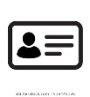 murtuza.383208@2freemail.com Operational OrientedtoOperations – Operations ExcellenceOriented toSales – Promote QHSE PerformanceOriented toSales – Customer SatisfactionProblem Solving – DMAICS, 8D, RCAProcess / Continual ImprovementCost Reduction StrategiesManagement Results orientedProject ManagementLeadership& Team ManagementBudgeting & ForecastingChange ManagementInternal Events Management – Safety / Quality DayTechnical Lead Auditor EMS – ISO 14001:2015Lead Auditor QMS – ISO 9001:2015API–U Spec Q1 OSHAD registered OSHMS practitioner(Reg. # 2001047)OHSMS Framework – OSHAD – SF for Abu DhabiLead Auditor SMS – OHSAS 18001:2007Trainer SafeStart - Behavioral Safety IOSH Managing SafelyRisk Mitigation – Hazard identification & controlTotal Productive Maintenance - JIPMKaizen – Gemba – Bottom up approach5 “S” HousekeepingSoftDemonstrated computer skillsPresentation skillsCoaching & MentoringMotivation skillsNegotiation skillsTime ManagementCreativityEffective communication AdaptableKeen observerDecision makingManagement ReportingOrganizationPeriodJob PositionReporting To       NOV Grant Prideco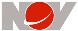 May 2018 - Aug 2018QHSE Manager MEGeneral Manager          Vallourec Drilling              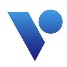           Products ME,  formerly VAM Drilling Protools (Acquired by NOV in May 2018) Apr 2017 – May 2018 UAE QHSE &ME Benchmarking Manager DXB, AUH & DMMDirector of Operations &Vice President          Vallourec Drilling                        Products ME,  formerly VAM Drilling Protools (Acquired by NOV in May 2018) Apr 2012 – Mar 2017QHSE Manager – DXB & AUH sitesVice President          Vallourec Drilling                        Products ME,  formerly VAM Drilling Protools (Acquired by NOV in May 2018) Feb 2010 – Mar 2012QHSE Manager – AUH & HSE DXB General ManagerProtools Hunt Oil Tools(Acquired by VAM Drilling in Feb 2010)Nov 2007 – Feb 2010QHSE Manager – 1 site in AUHOperations Manager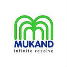        Mukand Ltd Nov 2007 – Jan 2001Junior ManagerChief of Business Excellence       Mukand Ltd Aug 1990 - Dec 2000Quality EngineerQuality ManagerNov 2007 – Aug 2018Vallourec Drilling Products Middle East; A NOV Grant Prideco companyDubai & Abu Dhabi; United Arab Emirates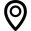 Company ProfileA leadingManufacturer ofDrillStemComponents (Drill pipes, BHA products & Accessories)A leadingManufacturer ofDrillStemComponents (Drill pipes, BHA products & Accessories)Present Job TitleQHSE Manager reporting to General Manager QHSE Manager reporting to General Manager Scope from Nov 2007 till Aug 2018Scope from Nov 2007 till Aug 2018Scope from Nov 2007 till Aug 2018May’18 – Aug’18Accountable for QHSE function; 2 sites (Dubai & Abu Dhabi)for 130 employeesAccountable for QHSE function; 2 sites (Dubai & Abu Dhabi)for 130 employeesApr’17 – May’18 Accountable for QHSE for 2 sites of Dubai & Abu Dhabi + Operations benchmarking for 3 sites of Dubai, Abu Dhabi &Dammam(reporting to VP-ME for Operations Benchmarking)Accountable for QHSE for 2 sites of Dubai & Abu Dhabi + Operations benchmarking for 3 sites of Dubai, Abu Dhabi &Dammam(reporting to VP-ME for Operations Benchmarking)Apr’12 – Mar’17Accountable for QHSE function for 2 sites of Dubai & Abu Dhabi for130 employeesAccountable for QHSE function for 2 sites of Dubai & Abu Dhabi for130 employeesFeb’10 – Mar’12Accountable for QHSE for Abu Dhabi & HSE for Dubai site with for130 employeesAccountable for QHSE for Abu Dhabi & HSE for Dubai site with for130 employeesNov’07 – Feb’10Accountable for QHSE function for Abu Dhabi site for 65 employeesAccountable for QHSE function for Abu Dhabi site for 65 employeesHighlights Quality:ISO 9001, APIQ1, Product License 7-1, 5DP, 5CT certifications.ISO 9001, APIQ1, Product License 7-1, 5DP, 5CT certifications.ISO 9001, APIQ1, Product License 7-1, 5DP, 5CT certifications.Customers qualification of plants.Customers qualification of plants.Customers qualification of plants.Deployment of Quality tools (Golden rules, Behaviors & Continuous improvement).Deployment of Quality tools (Golden rules, Behaviors & Continuous improvement).Deployment of Quality tools (Golden rules, Behaviors & Continuous improvement).Conducted, facilitated Training /Awareness programswithin 2 sites that consisted of about 130 employees, with a high degree of motivation, and success rate on the following;Quality Golden Rules to Supervisors/Operators (1session/week), QMS requirements (2 sessions/year)Continuous Improvement, Root Cause Analysis (2 sessions/year)Conducted, facilitated Training /Awareness programswithin 2 sites that consisted of about 130 employees, with a high degree of motivation, and success rate on the following;Quality Golden Rules to Supervisors/Operators (1session/week), QMS requirements (2 sessions/year)Continuous Improvement, Root Cause Analysis (2 sessions/year)Conducted, facilitated Training /Awareness programswithin 2 sites that consisted of about 130 employees, with a high degree of motivation, and success rate on the following;Quality Golden Rules to Supervisors/Operators (1session/week), QMS requirements (2 sessions/year)Continuous Improvement, Root Cause Analysis (2 sessions/year)No product claims during 6 years (2012 – 2018).No product claims during 6 years (2012 – 2018).No product claims during 6 years (2012 – 2018).Premium Packaging of Products.Premium Packaging of Products.Premium Packaging of Products.Operational Excellence through Benchmarking of Good Practices within the business units.Operational Excellence through Benchmarking of Good Practices within the business units.Operational Excellence through Benchmarking of Good Practices within the business units.HighlightsHealthSafety Environment:HighlightsHealthSafety Environment:HighlightsHealthSafety Environment:OHSAS 18001, ISO 14001 certifications &Abu Dhabi Occupational Health & Safety Management SystemsOHSAS 18001, ISO 14001 certifications &Abu Dhabi Occupational Health & Safety Management SystemsOHSAS 18001, ISO 14001 certifications &Abu Dhabi Occupational Health & Safety Management SystemsDeployment of Safety tools (Golden rules, Behaviors& Continuous improvement).Deployment of Safety tools (Golden rules, Behaviors& Continuous improvement).Deployment of Safety tools (Golden rules, Behaviors& Continuous improvement).Conducted, facilitatedTraining/Awarenessprogramswithin 2 sites that consisted of about 130 employees, with a high degree of motivation, and success rate on the following;Safety Golden Rules to supervisors/operators (1session/week),Safety Tool box talks to supervisors/operators (1session/week),Safety Operating Procedures to supervisors/operators (1session/week),Safety Visits to Managers and Supervisors (2 sessions/year),Risk ManagementPermit to work requirements (work at height, hot works, electrical, confined space, LOTO),Behavior based safety program (SafeStart) training to Managers, supervisors & operators Safety induction to new joinersSafety Briefings to contractors including permit to work requirements Conducted, facilitatedTraining/Awarenessprogramswithin 2 sites that consisted of about 130 employees, with a high degree of motivation, and success rate on the following;Safety Golden Rules to supervisors/operators (1session/week),Safety Tool box talks to supervisors/operators (1session/week),Safety Operating Procedures to supervisors/operators (1session/week),Safety Visits to Managers and Supervisors (2 sessions/year),Risk ManagementPermit to work requirements (work at height, hot works, electrical, confined space, LOTO),Behavior based safety program (SafeStart) training to Managers, supervisors & operators Safety induction to new joinersSafety Briefings to contractors including permit to work requirements Conducted, facilitatedTraining/Awarenessprogramswithin 2 sites that consisted of about 130 employees, with a high degree of motivation, and success rate on the following;Safety Golden Rules to supervisors/operators (1session/week),Safety Tool box talks to supervisors/operators (1session/week),Safety Operating Procedures to supervisors/operators (1session/week),Safety Visits to Managers and Supervisors (2 sessions/year),Risk ManagementPermit to work requirements (work at height, hot works, electrical, confined space, LOTO),Behavior based safety program (SafeStart) training to Managers, supervisors & operators Safety induction to new joinersSafety Briefings to contractors including permit to work requirements Develop & implement LOTO & Contractor Management procedures.Develop & implement LOTO & Contractor Management procedures.Develop & implement LOTO & Contractor Management procedures.Developed &conducted Behavioral base Safety programto enhance Safety Culture to reach Zero Incidents/Harm.Developed &conducted Behavioral base Safety programto enhance Safety Culture to reach Zero Incidents/Harm.Developed &conducted Behavioral base Safety programto enhance Safety Culture to reach Zero Incidents/Harm.Serve as dedicated HSE resource to support 130 employees of Vallourec Drilling operations for 9,000 sq.ft. facility.Serve as dedicated HSE resource to support 130 employees of Vallourec Drilling operations for 9,000 sq.ft. facility.Serve as dedicated HSE resource to support 130 employees of Vallourec Drilling operations for 9,000 sq.ft. facility.Increased HSE behavior observations by 50%Increased HSE behavior observations by 50%Increased HSE behavior observations by 50%Improved PPE management reducing PPE supplies budget by 30%.Improved PPE management reducing PPE supplies budget by 30%.Improved PPE management reducing PPE supplies budget by 30%.No Lost Time Incident during 8 years (2010 – 2018)No Lost Time Incident during 8 years (2010 – 2018)No Lost Time Incident during 8 years (2010 – 2018)Management Systems/Business ExcellenceISO 9001, API Q1, OHSAS 18001, ISO 14001, AD OHSMSSet Objectives, KPIs, Lag/Lead & Progress ReportingAudit coordination Committee and Senior Management Representation (Management Review)Certifications & assessing training needsCustomized trainings Total Productive maintenanceKaizenQualityCustomer FocusCustomer Relations & CommunicationsQuality Tools (Golden Rules, Safety Visits, CITs)Auto Quality PrinciplesITP/QPTPI CoordinationRoot Cause AnalysisSupplier developmentHealth, Safety, EnvironmentSafety Tools (Golden Rules, Safety Visits, CITs)Incident reporting & investigationsHazard Identification & Risk Assessment, Control measuresVisual SOPsSafety Planning & Program ManagementSite Inspections, HSE Audits Permit, Regulatory & Safety CompliancePermit to Work Systems Contractor Safety ManagementChemical Safety & MSDSHeat Stress ManagementEnvironmental Impact AssessmentEnvironmental Risk AssessmentWaste Management Practices2017Upgrading, implementation, transition&successfulauditof ISO 14001:2015by TUV Nord2017Upgrading,implementation,transition&successfulauditof Q1-9th ed. &ISO9001:2015byAPI2017Operations Benchmarking for Safety, HR, Maintenance, FST topics  2015PromotionofSafety&Qualityperformancewithinthegroupandexternallyto customers2013Premiumpackaging project ofDrillpipeandBHAproducts2012Integration of Internal Plastic line into Quality & HSE management systems2011Development, implementation& certification ofAbuDhabiOccupationalSafetyandHealth SystemFramework(OSHAD-SF).2011Development, implementation& certification ofOHSAS18001&ISO14001for,DubaisiteProject Ground Mezzanine Office Building; plot no. MO 0320, Jafza (2010-11). Ground Mezzanine Office Building; plot no. MO 0320, Jafza (2010-11). Ground Mezzanine Office Building; plot no. MO 0320, Jafza (2010-11). Ground Mezzanine Office Building; plot no. MO 0320, Jafza (2010-11). ContractorFamily Star Construction LLCFamily Star Construction LLCFamily Star Construction LLCFamily Star Construction LLCClient VAM Drilling Middle EastVAM Drilling Middle EastVAM Drilling Middle EastVAM Drilling Middle EastConsultant Third Column Engineering ConsultantsThird Column Engineering ConsultantsThird Column Engineering ConsultantsThird Column Engineering ConsultantsContract Value2.17 millionScopeScopeTotal built up area 518.92 sqM.ProjectAddition of Ground Factory Building; plot no.73, Sector M-42 at Mussafah Industrial Area (2012-13).Addition of Ground Factory Building; plot no.73, Sector M-42 at Mussafah Industrial Area (2012-13).Addition of Ground Factory Building; plot no.73, Sector M-42 at Mussafah Industrial Area (2012-13).Addition of Ground Factory Building; plot no.73, Sector M-42 at Mussafah Industrial Area (2012-13).ContractorAroma International Building Contracting LLCAroma International Building Contracting LLCAroma International Building Contracting LLCAroma International Building Contracting LLCClientVAM Drilling Protools Oil Equipment Manufacturing LLC VAM Drilling Protools Oil Equipment Manufacturing LLC VAM Drilling Protools Oil Equipment Manufacturing LLC VAM Drilling Protools Oil Equipment Manufacturing LLC ConsultantThird Column Engineering Consultants + Islamic Architects Consulting Engineers Third Column Engineering Consultants + Islamic Architects Consulting Engineers Third Column Engineering Consultants + Islamic Architects Consulting Engineers Third Column Engineering Consultants + Islamic Architects Consulting Engineers Contract Value25.5 millionScopeTotal built up area 1595.46sqM.Total built up area 1595.46sqM.ProjectMachine Fencing & Guarding for people protection (2014–15).ScopeSafety Guards for individual equipment’s with sensors/interlocks.Fencing for Drill Pipe Assembly line with sensors/interlocksFencing for Internal Plastic Coating line with sensors/interlocks Safety Guards for individual equipment’s with sensors/interlocks.Fencing for Drill Pipe Assembly line with sensors/interlocksFencing for Internal Plastic Coating line with sensors/interlocks Jan 2001 – Nov 2007 Mukand Ltd.Thane Belapur Road, Kalwe, INDIACompany ProfileLeadingManufacturerofspecialtysteellongproductsofstainless &specialalloysteelsuchasWireRods,Bars&Bright Bars.LeadingManufacturerofspecialtysteellongproductsofstainless &specialalloysteelsuchasWireRods,Bars&Bright Bars.Job TitleJunior Manager – Business Excellence reporting to Chief of Business Excellence GroupJunior Manager – Business Excellence reporting to Chief of Business Excellence GroupHighlights:Deploy TPM (Total Productive Maintenance)requirements as per JIPM standards.Deploy TPM (Total Productive Maintenance)requirements as per JIPM standards.Deploy TPM (Total Productive Maintenance)requirements as per JIPM standards.Facilitating Quality Improvement projectsFacilitating Quality Improvement projectsFacilitating Quality Improvement projectsAug1990 – Dec 2000Mukand Ltd.Thane Belapur Road, Kalwe, INDIACompany ProfileLeadingManufacturerofspecialtysteellongproductsofstainless &specialalloysteelsuchasWireRods,Bars&Bright Bars.LeadingManufacturerofspecialtysteellongproductsofstainless &specialalloysteelsuchasWireRods,Bars&Bright Bars.Job TitleQuality Engineer – Exports Section Castings reporting to Assistant Quality ManagerQuality Engineer – Exports Section Castings reporting to Assistant Quality ManagerAug 2018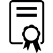 Scaffolding InspectorJul 2018Fire WardenJul 2018Work at HeightJul 2018 Confined SpaceOct – Nov 2017ISO 14001:2015 (EMS) Lead Auditor Training   Apr 2017ISO 9001:2015 (QMS) Lead Auditor TrainingDec 2016Advanced First AidOct 2015ILM – Level 3 Leadership TrackFeb 2015Abu Dhabi Occupational Health & Safety Practitioners CourseMay 2014API-U Spec Q1 Training CourseMay 2013SafeStart TTT (Train the Trainer)Jul 2012IOSH Managing SafelyFeb 2012OSHA Occupational Safety & Health TrainingOct 2011Vallourec Core LeadershipApr 2011OHSAS 18001:2007 Lead Auditor TrainingOct 2010EHSMS Awareness TrainingMar 2007Workshop on Tools, Techniques & Formats for Successful TPM ImplementationJul 2005Kobetsu Kaizen Seminar for Process IndustrySept 20044th Kaizen Conference - Total Productive MaintenanceJul 2003Quality Maintenance Seminar – Total Productive MaintenanceJun 20018th State Level Competition / Convention on Quality Control CirclesDateofBirth20 Jan197120 Jan1971GenderMaleMaleNationalityIndianIndianMaritalStatusMarriedMarriedVisa StatusResidence Visa, Company Sponsored Residence Visa, Company Sponsored Driving LicenseUAE, Light Vehicle, Expiry Date: 09 Dec 2019UAE, Light Vehicle, Expiry Date: 09 Dec 2019StrengthsOptimisticAttitude,LeadershipandManagement skills,Adaptability, Self-MotivatedOptimisticAttitude,LeadershipandManagement skills,Adaptability, Self-MotivatedComputer SkillsMSOffice(Word, Excel,PPT)MSOffice(Word, Excel,PPT)LanguagesknownEnglish - Proficient,Hindi – ProficientMarathi – ProficientUrdu - IntermediateGujarati - Intermediate